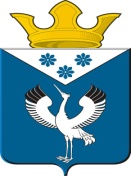 Российская ФедерацияСвердловская областьГлава муниципального образованияБаженовское сельское поселениеБайкаловского муниципального районаСвердловской областиПОСТАНОВЛЕНИЕот 13.07.2021г.с.Баженовское                                             № 109О внесении изменений в  Порядок применения бюджетной классификации Российской Федерации в части, относящейся к бюджету муниципального образования Баженовское сельское поселение, в 2021 году и плановом периоде 2022 и 2023 годов, утвержденный Постановлением Главы МО Баженовское сельское поселение от 30.12.2020 № 170 (с изменениями от 13.05.2021г. № 71)На основании статьи 9 и положений главы 4 Бюджетного кодекса Российской Федерации, руководствуясь Приказом Министерства финансов Российской Федерации от 06.06.2019 № 85н «О порядке формирования и применения кодов бюджетной классификации Российской Федерации, их структуре и принципах назначения» (в ред. от 29.12.2020), в целях определения порядка применения бюджетной классификации Российской Федерации в части, относящейся к бюджету муниципального образования Баженовское сельское поселение, ПОСТАНОВЛЯЮ:        1. Внести в  Порядок применения бюджетной классификации Российской Федерации в части, относящейся к бюджету муниципального образования Баженовское сельское поселение, в 2021 году и плановом периоде 2022 и 2023 годов, утвержденный Постановлением Главы МО Баженовское сельское поселение от 30.12.2020 № 170 (с изменениями от 13.05.2021г. № 71), следующие изменения:        1.1. пункт 8 главы 3 дополнить строками следующего содержания:         1.2. пункт 9 главы 3 дополнить строками следующего содержания:2. Настоящее Постановление разместить на официальном сайте Администрации МО Баженовское сельское поселение http://www.bajenovskoe.ru . 3. Контроль  исполнения настоящего Постановления оставляю за собой.Глава муниципального образованияБаженовское сельское поселение                                        С.М.Спирин0430120020 «Мероприятия по приобретению, содержанию, управлению и распоряжению муниципальной собственностью, содержанию имущества в безвозмездном пользовании».По данной целевой статье отражаются расходы на реализацию одноименного мероприятия, включающие:капитальный и текущий ремонт помещений, находящихся в муниципальной собственности муниципального образования; оплату прочих работ и услуг по содержанию имущества, находящегося в муниципальной собственности муниципального образования; уплату налога на добавленную стоимость с продажи муниципального имущества; проведение независимой оценки объектов имущества (определения рыночной стоимости), находящегося в муниципальной собственности муниципального образования;   другие аналогичные расходы.0430223040 «Проведение кадастровых работ в отношении объектов недвижимости».По данной целевой статье отражаются расходы на изготовление технических планов объектов недвижимости.50000И0200 «Капитальный ремонт кровли здания, расположенного по адресу: д.Нижняя Иленка, ул. Советская, д.7».По данной целевой статье отражаются расходы, направленные на капитальный ремонт кровли части здания, находящегося в муниципальной собственности Баженовского сельского поселения, за счет средств бюджета Байкаловского муниципального района в соответствии с Порядком предоставления субсидии из бюджета Байкаловского муниципального района Свердловской области бюджету Баженовского сельского поселения, входящего в состав Байкаловского муниципального района Свердловской области, на капитальный ремонт кровли здания, расположенного по адресу: д. Нижняя Иленка, ул. Советская, д.7, утвержденным Решением Думы Байкаловского муниципального района от 31.05.2021 №342.50000С0200 «Капитальный ремонт кровли здания, расположенного по адресу: д.Нижняя Иленка, ул. Советская, д.7».По данной целевой статье отражаются расходы, направленные на капитальный ремонт кровли части здания, находящегося в муниципальной собственности Баженовского сельского поселения, за счет средств местного бюджета в соответствии с Порядком предоставления субсидии из бюджета Байкаловского муниципального района Свердловской области бюджету Баженовского сельского поселения, входящего в состав Байкаловского муниципального района Свердловской области, на капитальный ремонт кровли здания, расположенного по адресу: д. Нижняя Иленка, ул. Советская, д.7, утвержденным Решением Думы Байкаловского муниципального района от 31.05.2021 №342.